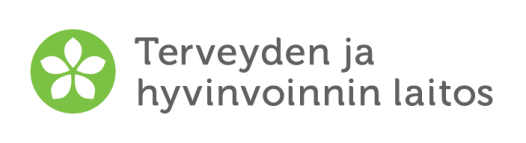 	Lomakk C. 2) KÕSKKPODDSAŽ REÂUGG	           Lomaakk tiuddeeš (peiʹvvmeäʹr): Äʹššneeʹǩǩ nõmm: 				Šõddâmäiʹǧǧ: 	Reâuggvalmštõʹtti nõmm: 	Kõskkpoddsaž tuâj tuejjeet:  vuõiʹǧǧest tuejjeempäikka tuâj taʹrjjeei vueʹsspeäʹltaa.  taʹrjjuum/vuåkrjum tuâjjlažvuåkrjemkääzzkõõzz pääiʹǩ.Tuâjjlažvuåkrjemkääzzkõõzz nõmm:   Tuâjjlažvuåkrjemkääzzkõõzz õhttvuõttoummu nõmm da õhttvuõtt-teâđ:   
Jeeʹrab lââʹzzted: Tuejjeempääiʹǩ nõmm:	Tuejjeempääiʹǩ addrõs: 	 Tuejjeempääiʹǩ õhttvuõttoummu nõmm da õhttvuõtt-teâđ: 	Äʹššneeʹǩǩ tuâjjnõmmõk:			Tuâj:	
Jeeʹrab lââʹzzted:	 Lij-a kõõččmõõžžâst põõrǥâsneʹǩǩen leʹbe ǩeäʹppespõõrǥâsneʹǩǩen laasktum tuâjj? Kâʹl       Ij      Ij teâtt  
Jeeʹrab lââʹzzted: Lij-a kõõččmõõžžâst urkktuâjj? Kâʹl       Ij      Ij teâtt
Jeeʹrab lââʹzzted: Lij-a tuâjast tuejjuum ǩeerjlaž suåppmõš?  Kâʹl, pvm:      Ij     Ij teâtt  
Tuâjjsuåppmõõžžâst meäʹrtõllum neäʹtteltuâjjčiâss:  (jos nollčiâss-suåppmõš, mieʹrǩǩed 0 čiâssâd leʹbe 0-X čiâssâd) Jeeʹrab lââʹzzted: Ǩii kaauni tuâjjpääiʹǩ, leʹbe suåvi reâuggkõskkvuõđ äʹlǧǧmest reâugguʹvddjin ? Äʹššneǩ       Reâuggvalmštõʹtti      Nuʹtt äʹššneǩ ko reâuggvalmštõʹtti  Kååʹtt-ne jeeʹres, ǩii? Päʹlǩǩ brutton reâuggkõskkvuõđ ääʹljeeʹst (€/čiâss leʹbe mii-ne jeeʹres, mii?): 	Vueiʹtlvaž šiõttõõllmõõžž tuâjast: Peiʹvvmieʹrr, kuäʹss vuõssmõs kõskkpoddsaž tuâjj lij tueʹjjuum? Lij-a suåppum nuʹbb kõskkpoddsaž tuâjj seämma tuejjeempäikka? Kâʹl        Ij 
Jeeʹrab lââʹzzted: Äʹššneeʹǩǩ vuäǯǯam tällõõzzlaž õuddõõzz reâuggkõskkvuõđ ääʹljeeʹn di vueʹsspeäʹl, koid tiânnsest âlgg iʹlmmted (õuddmiârkk-ǩeeʹrjõs: Jälstemtuärjjõs da piʹrǧǧeemtuärjjõs (Kela), reâuggpââʹstʼteʹmesvuõttjeältõk (Työeläkeyhtiö Elo) di Vantaa gåårad päärnai peiʹvvhåiddmääus meäʹrrõõvvâm vääras): Reâuggvalmštõʹtti lij ainsmâttam, što äʹššneǩ lij tooiʹmtam teâđaid pââʹjpeäʹlnn looǥǥtõllum vueʹsspieʹlid. 
 Kâʹl, pvm: 		Oudd-a äʹššneǩ IPS-reâuggvalmštõttja lååʹv leeʹd vuõiʹǧǧest õhttvuõđâst  tuejjeempäikka?	  Kâʹl               Ij   tuâjjlažvuåkrjemkääzzkõʹsse?	  Kâʹl               IjJos oouʹdab kõõččmõʹšše vaʹstteeš kâʹl, lie-a kookk-ne teâđ mâiʹd reâuggvalmštõʹtti 
ij vuäǯǯ uʹvdded   tuejjeempäikka?   tuâjjlažvuåkrjemkääzzkõʹsse?  Kuäʹss kõskkpoddsaž tuâj tuejjummuš kå. tuejjeempäikka puuđi? (Mieʹrǩǩed tääzz peiʹvvmeäʹr leʹbe ääiʹjpoodd âlddsin, kuäʹss kõskkpoddsaž tuâj tuejjummuš puuđi. Mieʹrǩǩed teʹl, jos reâuggkõskkvuõtt puuđi veerǥlânji seämma ko teʹl, jos äʹššneǩ jiõččnes vaʹlljii jõskkmes vuâsttaväʹldded kõskkpoddsažtuâjaid kå. tuejjeempäikka, håʹt tuâjjsuåppmõõžž jeäʹt veerǥlânji čouddu.) Jeeʹrab lââʹzzted: Äʹššneeʹǩǩ vuâllaǩeeʹrjtõs da pvm IPS-reâuggvalmštõʹtti vuâllaǩeeʹrjtõs da pvm 